Name: _______________________________INGREDIENTS:2 ____________________________10mL margarine125mL ________________________1 portion of ham (optional)2 _____________________________ Water	½ green onion, chopped 45mL _______________________Pinch Salt and PepperPinch Red chili flakes (optional)  INSTRUCTIONS:Wash and ___________________________________ Melt margarine on ______________________________ in frying pan.Add _______________________ and __________________________ to frying pan and continue to cook until hash browns are warmed and __________________________ (*** at home try adding, green pepper, mushrooms or other veggies in at this point as well***)In a medium bowl, ______________ eggs with water.Add ________________, chopped ______________________, salt, pepper and chili flakes. Mix well._________________________ to low and _______________________ the cooked food to one side of the frying pan.Pour egg mixture into the ____________________________________________ Cook egg mixture by continuously ___________________egg mixture using a ____________________ until the eggs are no longer ____________________ (approx. 2min) Once eggs are cooked _____________________________________ in the frying pan together then remove from heat. Evenly divide cooked mixture into 2 flour tortillas. Wrap and enjoy! QUESTIONS: Define the cooking term Dice (Google it)Describe two ways to prevent the frying pans from becoming damaged.What happens if you forget to push the cooked food to the side before adding the egg mixture? 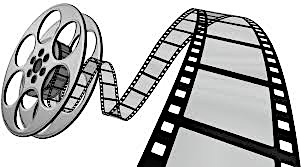 What should you put under the cutting board before you begin?How should you position your hand before you start cutting?How do you position a vegetable (onion) so that you have the most stability? The two most common knife cuts are the _______________ and __________________. Match the cut with the definition._______ Oblique 				_______ Chiffonade_______ Julienne